Středisko sociálních služeb města Frýdlant nad Ostravicí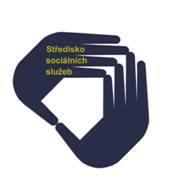                                                                                                                                    IČ        00847020DIČ CZ 00847020Padlých hrdinů 312          739 11 Frýdlant nad OstravicíVýroční zpráva za rok 2018 o činnosti Střediska sociálních služeb města Frýdlant nad Ostravicí v oblasti poskytování informacíStředisko sociálních služeb města Frýdlant nad Ostravicí vydává Výroční zprávu za rok 2018 v souladu se Zákonem o svobodném přístupu k informacím č.106/1999Sb. ve znění pozdějších předpisů a směrnicí č. 5/2015 O úpravě vztahů mezi městem Frýdlant nad Ostravicí a jeho orgánů k příspěvkovým organizacím města.Název organizace: Středisko sociálních služeb města Frýdlant nad Ostravicí, příspěvková organizace (dále také Středisko)IČ 00847020Adresa: Padlých hrdinů 312, 739 11 Frýdlant nad OstravicíWeb: www.sssfno.cze-mail: stredisko@sssfno.cztel: +420 558 441 611datová schránka: nxjjzcvbankovní spojení: 36031781/0100, Komerční bankaDůvod vzniku a způsob založení: Středisko bylo založeno za účelem poskytování sociálních služeb v souladu se zákonem o sociálních službách č. 108/2006Sb. ve znění pozdějších předpisů. Příspěvková organizace s jeho úpravami vznikla na základě usnesení Zastupitelstva města Frýdlant nad Ostravicí č. 3 ze dne 22. 2. 2007.Místo poskytování sociálních služeb a jeho druhy:Středisko poskytuje sociální služby na adrese Padlých hrdinů 312, 739 11 Frýdlant nad Ostravicí.V roce 2018 se ve Středisku se poskytovaly pobytové a terénní sociální služby v druhových službách: domov pro seniory, domov se zvláštním režimem, odlehčovací služba formou pobytových sociálních služeb a pečovatelská služba formou terénní sociální služby.Sociální služby jsou poskytovány na základě rozhodnutí o poskytování sociálních služeb Krajského úřadu Moravskoslezského kraje, odboru sociálních věcí čj. MSK 93931/2016.Statutárním zástupcem Střediska je její ředitel, který je do své funkce jmenován Radou města Frýdlant nad Ostravicí.Žádost o poskytnutí informací, stížnosti, připomínky a podněty na způsob poskytování a kvalitu sociální služby lze podat ústně nebo písemně na adrese Střediska, případně e-mailem na adrese stredisko@sssfno.cz nebo prostřednictvím datové schránky nxjjzcv, nebo anonymně v místě poskytování sociální služby prostřednictvím schránek stížností, podnětů a připomínek, které jsou umístěny v jednotlivých patrech Střediska. Bližší informace jsou k dispozici na webových stránkách Střediska www.sssfno.cz v sekci dokumenty organizace.Lhůty pro vyřízení stížnosti jsou zpravidla stanoveny na 30 kalendářních dnů. Odvolání proti rozhodnutí je možno podat k odboru sociálních věcí města Frýdlant nad Ostravicí, případně k Odboru sociálních věcí Moravskoslezského kraje a další v souladu s pravidly pro podávání stížností č. 170414/Ř.Základními listinami organizace jsou Zřizovací listina včetně jejích dodatků na základě usnesení zastupitelstva města Frýdlant nad Ostravicí. Organizace se při své práci řídí zákonnými normami, směrnicemi a rozhodnutími zřizovatele a svými vnitřními předpisy, směrnicemi a rozhodnutími. Tyto jsou k dispozici u jejího statutárního zástupce, dále u vedoucího sociálního úseku pro oblast poskytování sociálních služeb a u vedoucího ekonomického úseku pro oblast ekonomicko hospodářskou a personální. Informace jsou poskytovány bezúplatně v souladu se zákonem o ochraně osobních údajů            č. 101/2000 Sb. ve znění pozdějších předpisů.Předmětem Výroční zprávy je zároveň souhrnná evidence písemných podání fyzických a právnických osob, které byly vyřizovány v roce 2018 Střediskem sociálních služeb města Frýdlant nad Ostravicí podle zákona.V roce 2018 byly řešeny žádosti o informace v oblasti působnosti Střediska sociálních služeb města Frýdlant nad Ostravicí takto (v členění podle § 18 odst. 1 zákona):a) počet podaných žádostí o informaci                       			                              0                                  a1) počet vydaných rozhodnutí o odmítnutí žádosti						       0a2) počet podaných odvolání proti rozhodnutí						       0b) opis podstatných částí každého rozsudku soudu ve věci přezkoumání 			       0zákonnosti rozhodnutí povinného subjektu o odmítnutí žádosti o poskytnutí informace a přehled všech výdajů, které povinný subjekt vynaložil v souvislosti se soudními řízeními o právech a povinnostech podle tohoto zákona, a to včetně nákladů na své vlastní zaměstnance a nákladů na právní zastoupeníc) výčet poskytnutých výhradních licencí, včetně odůvodnění nezbytnosti poskytnutí výhradní licence												       0d) počet stížností podaných podle § 16a, důvody jejich podání a stručný popis způsobu jejich vyřízení											       0e) další informace vztahující se k uplatňování tohoto zákona			                   0Tato Výroční zpráva za rok 2018 je zveřejněna prostřednictvím webových stránek Střediska a dále na nástěnkách jednotlivých podlaží objektu Střediska. Výroční zprávu o své činnosti vydává Středisko sociálních služeb města Frýdlantu nad Ostravicí v souladu se směrnicí svého zřizovatele č. 5/2015 O úpravě vztahů města Frýdlant nad Ostravicí a jeho orgánů k příspěvkovým organizacím města vždy k 30. 9. kalendářního roku následujícího po roce předchozím.Tuto zprávu vydává Středisko sociálních služeb města Frýdlant nad Ostravicí dne 20. 2. 2019.Ing. Jiří Hořínek, ředitelKontakty:		bankovní spojení: 36031781/0100, tel/fax: +420558441611/625		KB a.s., pobočka Frýdlant nad Ostravicíe-mail: stredisko@sssfno.czwww.sssfno.cz